中国人民大学文件2014-2015学年校长字55号关于表彰2014年毕业生就业工作先进集体和先进个人的决定各学院（系），机关各部、处及直（附）属单位：在我校2014年毕业生就业工作中，各单位积极配合，通力合作，毕业生就业工作再创佳绩。为鼓励在毕业生就业工作中做出突出成绩的先进集体和个人，学校决定授予国学院等7个就业工作成效显著的学院 “2014年毕业生就业工作先进集体”称号；授予学校办公室等8个大力支持毕业生就业工作的单位“2014年毕业生就业工作协同促进奖”；授予马晴等13名就业指导服务工作业绩突出的同志校级“2014年毕业生就业工作先进个人”称号，并记入个人档案；授予毛基业等4名积极推进毕业生就业工作，为促进毕业生高质量就业做出突出贡献的同志“2014年毕业生就业工作特殊贡献奖”。 附件：1.2014年毕业生就业工作先进集体名单      2.2014年毕业生就业工作协同促进奖名单      3.2014年毕业生就业工作先进个人名单      4.2014年毕业生就业工作特殊贡献奖名单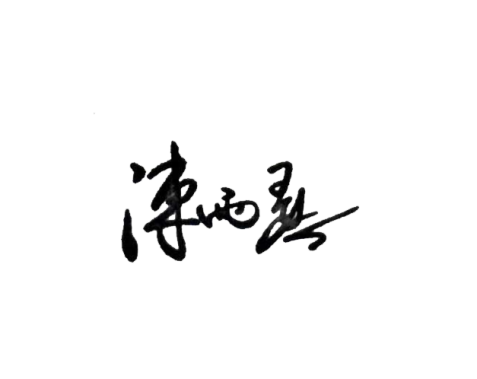 校  长                           2014年11月28日        附件12014年毕业生就业工作先进集体名单附件22014年毕业生就业工作协同促进奖名单附件32014年毕业生就业工作先进个人名单（按姓氏笔画排序）附件42014年毕业生就业工作特殊贡献奖名单（按姓氏笔画排序）抄报：校领导。学校办公室                              2014年12月3日印发  奖  项单  位2014年毕业生就业工作先进集体国学院2014年毕业生就业工作先进集体经济学院2014年毕业生就业工作先进集体财政金融学院2014年毕业生就业工作先进集体农业与农村发展学院2014年毕业生就业工作先进集体马克思主义学院2014年毕业生就业工作先进集体商学院2014年毕业生就业工作先进集体劳动人事学院奖  项单  位2014年毕业生就业工作协同促进奖学校办公室2014年毕业生就业工作协同促进奖党委组织部2014年毕业生就业工作协同促进奖教务处2014年毕业生就业工作协同促进奖人事处2014年毕业生就业工作协同促进奖资产与后勤管理处2014年毕业生就业工作协同促进奖实验室建设与设备管理处2014年毕业生就业工作协同促进奖校友工作办公室2014年毕业生就业工作协同促进奖人大文化科技园建设发展有限公司奖  项姓  名所在单位2014年毕业生就业工作先进个人马  晴信息资源管理学院2014年毕业生就业工作先进个人王  丹公共管理学院2014年毕业生就业工作先进个人方玉萍历史学院2014年毕业生就业工作先进个人宁  祎艺术学院2014年毕业生就业工作先进个人付  浩体育部2014年毕业生就业工作先进个人冯诗松北京世纪明德物业管理有限公司2014年毕业生就业工作先进个人刘存东保卫处2014年毕业生就业工作先进个人刘  甡苏州校区2014年毕业生就业工作先进个人邢  华文学院2014年毕业生就业工作先进个人邢  嵘财务处2014年毕业生就业工作先进个人张国增后勤集团2014年毕业生就业工作先进个人商  竞外国语学院2014年毕业生就业工作先进个人蔡立庆国际关系学院奖  项姓  名所在单位2014年毕业生就业工作特殊贡献奖毛基业商学院2014年毕业生就业工作特殊贡献奖杨伟国苏州校区2014年毕业生就业工作特殊贡献奖周文霞劳动人事学院2014年毕业生就业工作特殊贡献奖郭庆旺财政金融学院